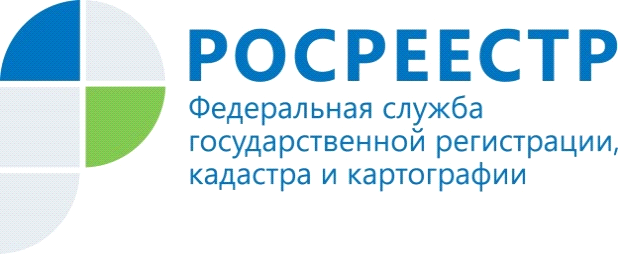 СПЕЦИАЛИСТЫ УПРАВЛЕНИЯ РОСРЕЕСТРА ПРОДОЛЖАЮТ ЛИЧНО КОНСУЛЬТИРОВАТЬ ЖИТЕЛЕЙ ВОЛГОГРАДА И ОБЛАСТИПодробные разъяснения по интересующим граждан вопросам можно получить у специалистов Управления по датам, указанным в графике. 1 июля 2019 года с 14.00 до 16.00 часов «горячую линию» на тему: «Предоставление сведений из ЕГРН» проведёт Аганин Сергей Александрович, начальник отдела ведения ЕГРН. Телефон «горячей линии»: (8442) 33-37-99.10 июля 2019 года с 10.00 до 11.00 часов «горячую линию» на тему: «Актуальные вопросы государственной регистрации прав» проведёт Вихрова Светлана Евгеньевна, заместитель начальника отдела регистрации объектов недвижимости нежилого назначения. Телефон «горячей линии»: 8-(8442)-33-02-24. 15 июля 2019 года с 10.00 до 12.00 часов «горячую линию» на тему: «Порядок подачи и рассмотрения обращений граждан в Управлении. Организация личного приема граждан в Управлении» проведёт Бояринцева Нина Григорьевна, начальник отдела общего обеспечения. Телефон «горячей линии»: 8-(8442)-94-82-91.15 июля 2019 года с 11.00 до 12.00 часов «горячую линию» на тему: «По вопросам государственного земельного надзора » проведёт Кабелькова Екатерина Викторовна, заместитель начальника отдела государственного земельного надзора. Телефон «горячей линии»: 8-(8442)-97-07-80.15 июля 2019 года с 10.00 до 11.00 часов «горячую линию» на тему: «Регистрация прав на объекты недвижимости жилого назначения» проведёт Труфанова Елена Вячеславовна, заместитель начальника отдела регистрации объектов недвижимости жилого назначения. Телефон «горячей линии»: 8-(8442)-33-37-87 (доб. 502-1).17 июля 2019 года с 11.00 до 12.00 часов «горячую линию» на тему: «Контроль и надзор в сфере саморегулируемых организаций и арбитражных управляющих» проведёт Лунёва Наталья Владимировна, начальник отдела по контролю (надзору) в сфере саморегулируемых организаций. Телефон «горячей линии»: 8-(8442)-97-59-74.19 июля 2019 года с 10.00 до 11.00 часов «горячую линию» на тему: «Вопросы по проведению федерального государственного надзора в области геодезии и картографии» проведёт Сарибеков Владимир Григорьевич, начальник отдела геодезии и картографии. Телефон «горячей линии»: 8-(8442)-33-37-62.23 июля 2019 года с 14.00 до 16.00 часов «горячую линию» на тему: «Порядок трудоустройства в Управление Росреестра по Волгоградской области» проведёт Фролов Сергей Валерьевич, начальник отдела государственной службы и кадров. Телефон «горячей линии»: 8-(8442)-95-81-26.23 июля 2019 года с 10.00 до 12.00 часов «горячую линию» на тему: «Предоставление из государственного фонда данных координат пунктов в МСК-34» проведёт Костенко Нина Александровна, заместитель начальника отдела землеустройства, мониторинга земель и кадастровой оценки недвижимости. Телефон «горячей линии»: 8-(8442)-97-04-92.24 июля 2019 года с 14.00 до 16.00 часов «горячую линию» на тему: «Государственный кадастровый учёт объектов недвижимого имущества и государственная регистрация прав на недвижимое имущество» проведёт Лаврентьева Ирина Михайловна, заместитель начальника отдела координации и анализа деятельности в учётно-регистрационной сфере. Телефон «горячей линии»: 8-(8442)-33-08-62.Пресс-служба Управления Росреестра по Волгоградской области.Помощник руководителя Управления Росреестра по Волгоградской области, Евгения Федяшова.Тел. 8(8442)95-66-49, 8-904-772-80-02pressa@voru.ru 